Рис.1. Общий вид кранаОбщие данные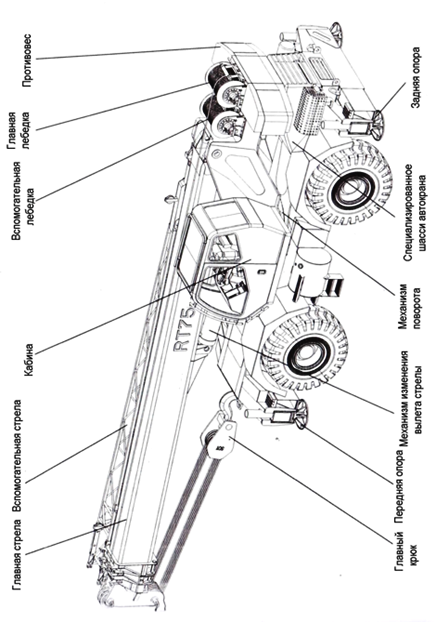 Рис.2  Габариты крана в рабочем положении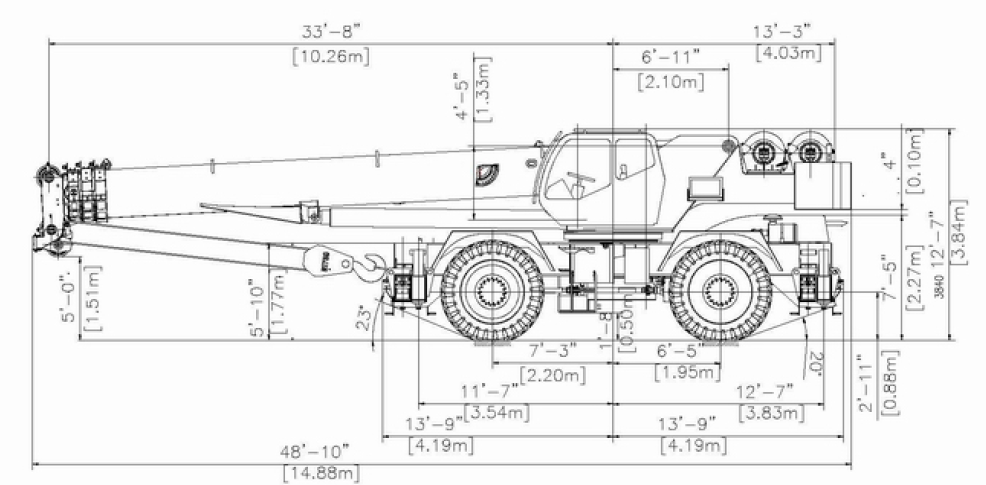 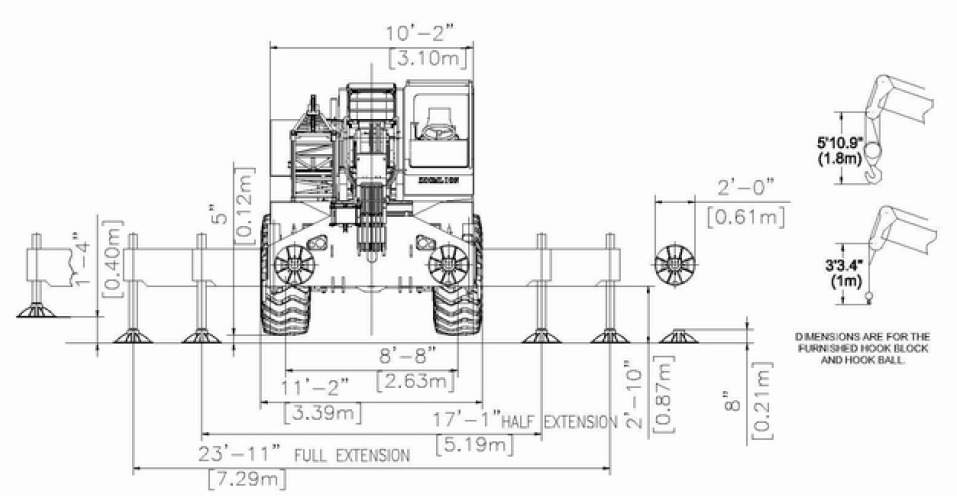 рис.3. Габариты крана в транспортном положении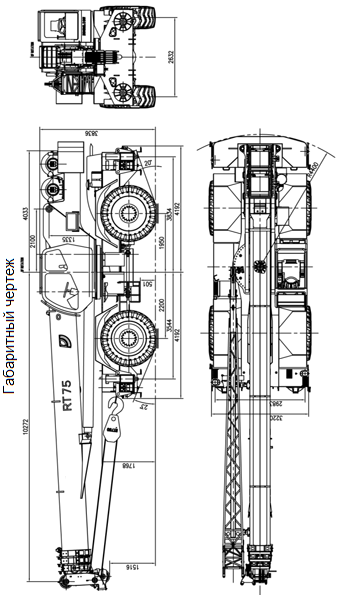 рис.4. Общий вид крана в рабочем положении с выдвинутыми аутригерами и выдвинутой стрелой 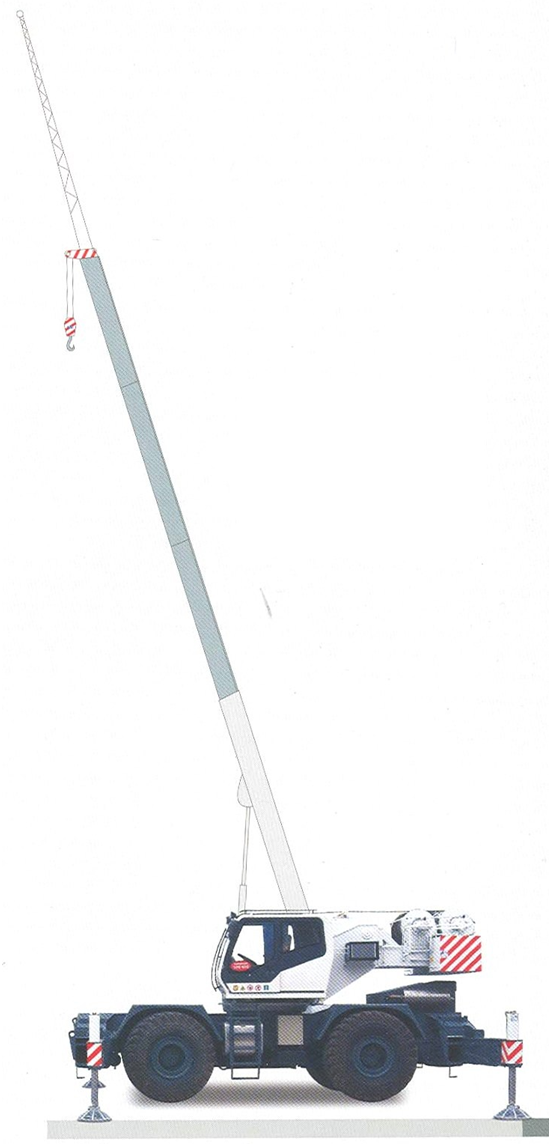 Длина основной стрелы  Длина гуська  Общая длина  2.ОСНОВНЫЕ ТЕХНИЧЕСКИЕ ДАННЫЕ И ХАРАКТЕРИСТИКИ КРАНА2.1. Основные технические параметры2.2. Таблицы номинальной грузоподъемностиТаблица 1. Грузоподъемность основной стрелыПри полностью выдвинутых опорах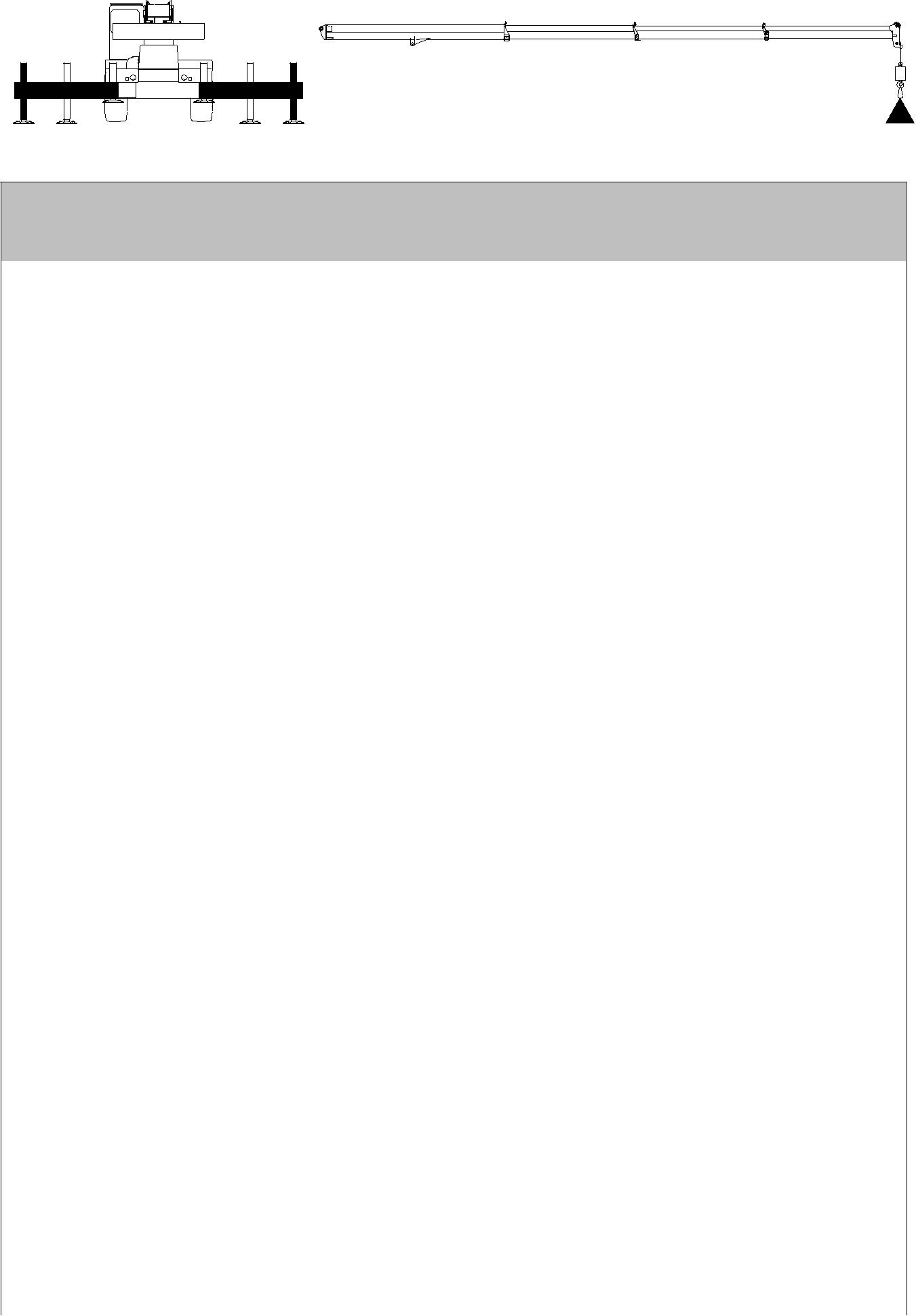 График кривой высоты подъема груза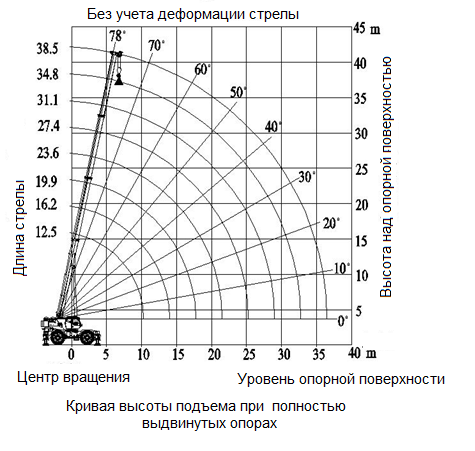 Таблица 2.  Грузоподъемность дополнительной 10-ти метровой стрелы(единица измерения грузоподъемности - кг)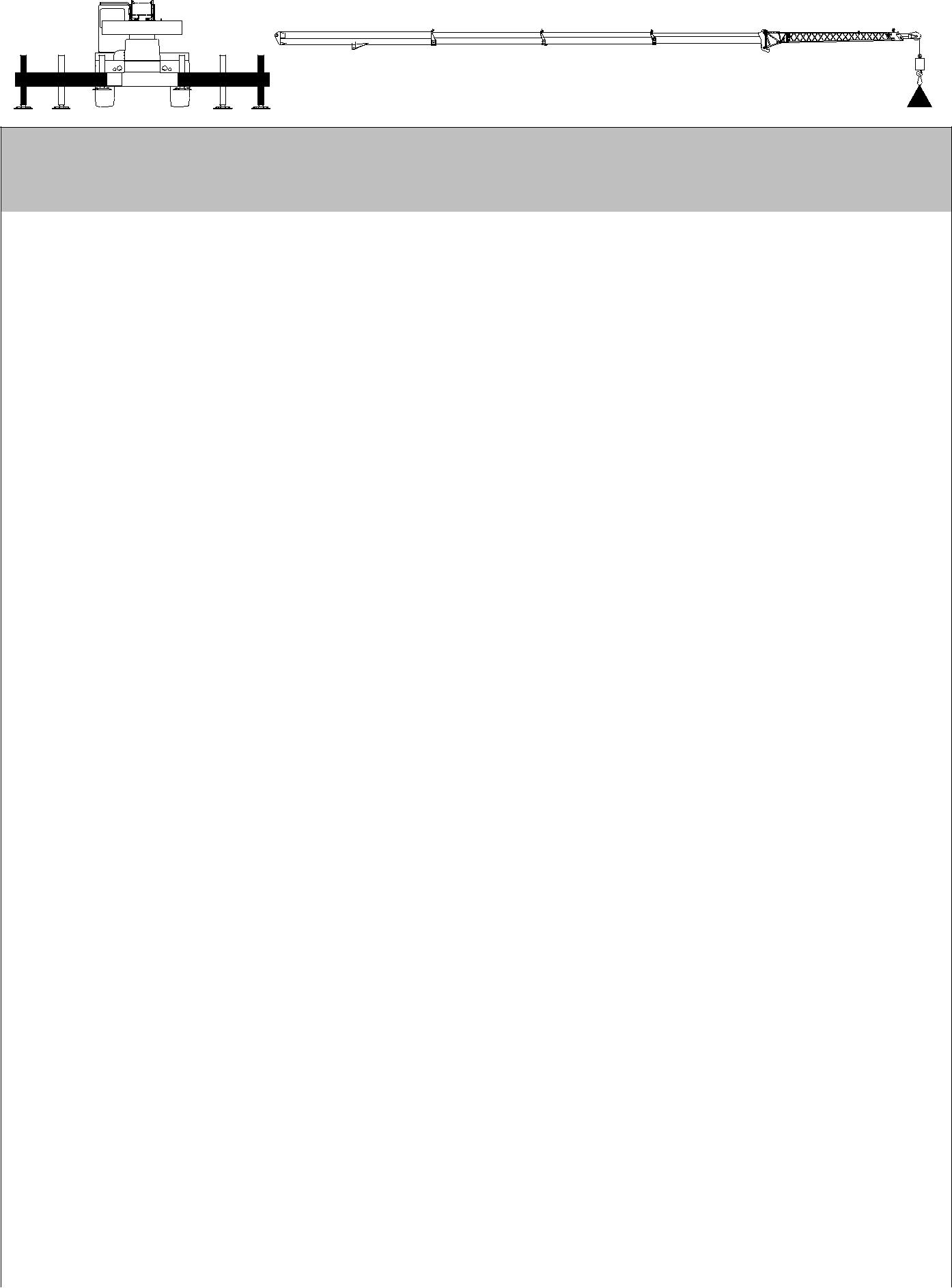 Гусек поднят на . (единица измерения грузоподъемности - кг)График кривой высоты подъема груза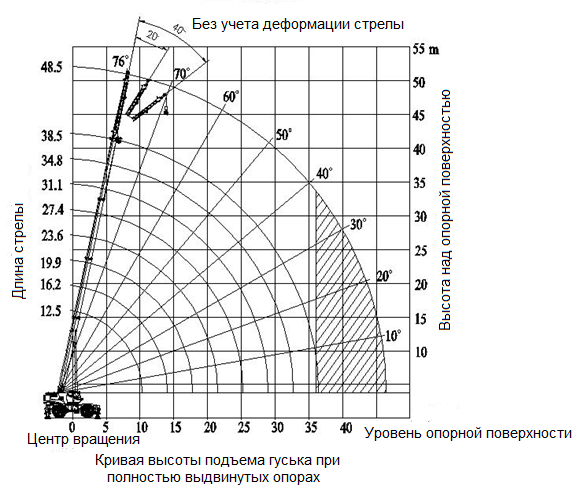 Таблица 3. Грузоподъемность дополнительной 17-тиметровой стрелы (единица измерения грузоподъемности - кг)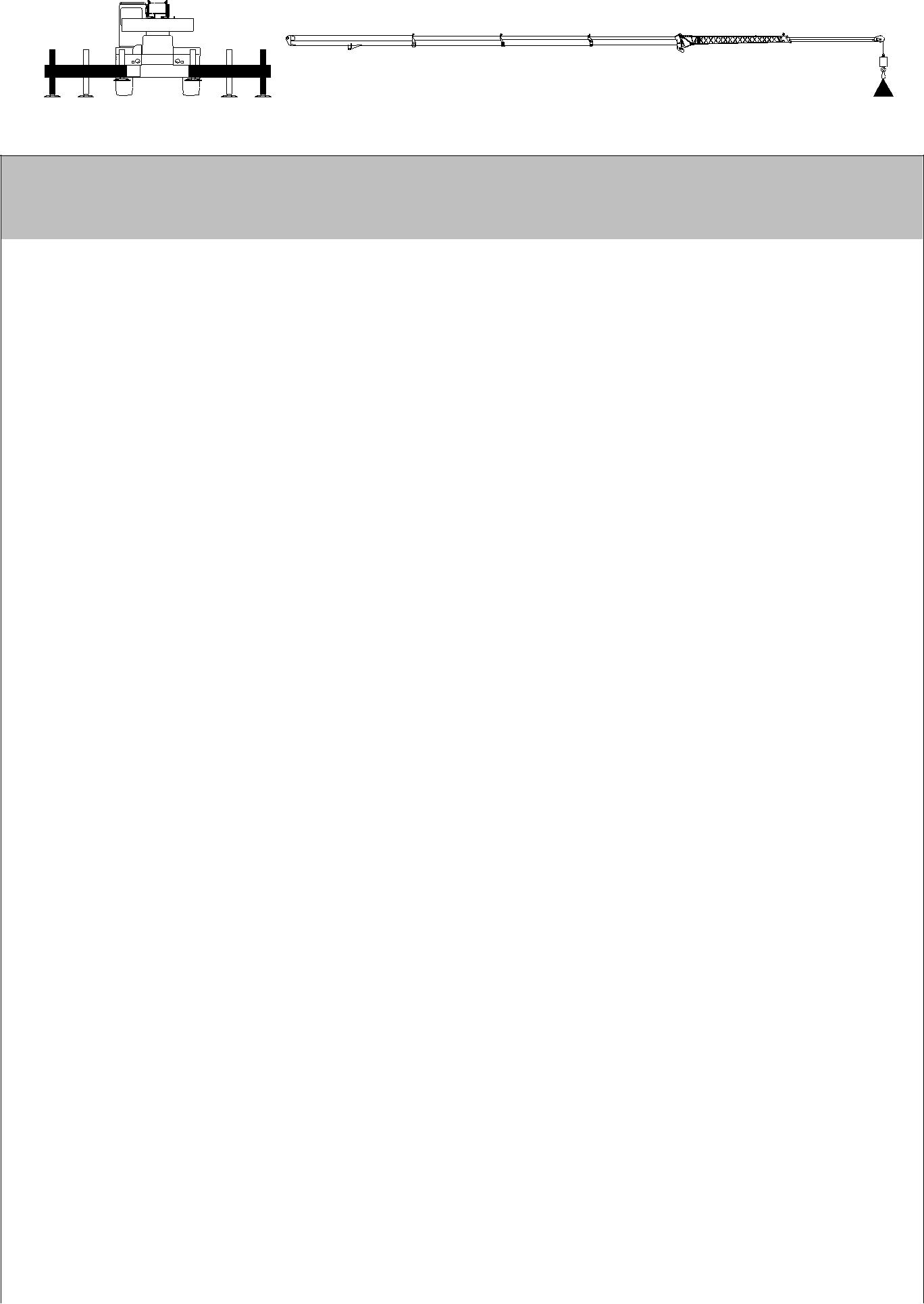 Гусек поднят на . Сектор поворота 360º  График кривой высоты подъема груза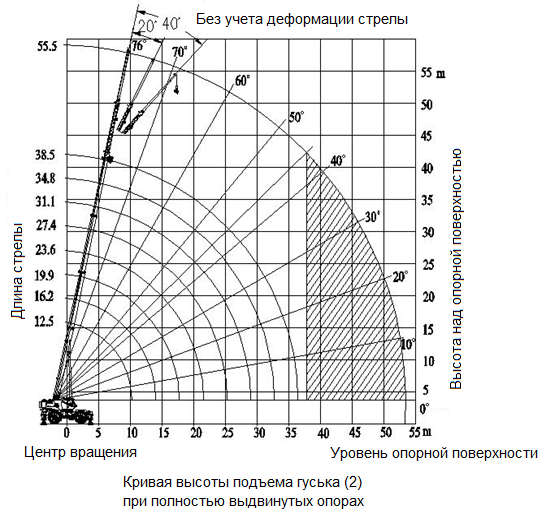 Таблица 4. Грузоподъемность основной стрелыпри наполовину выдвинутых опорах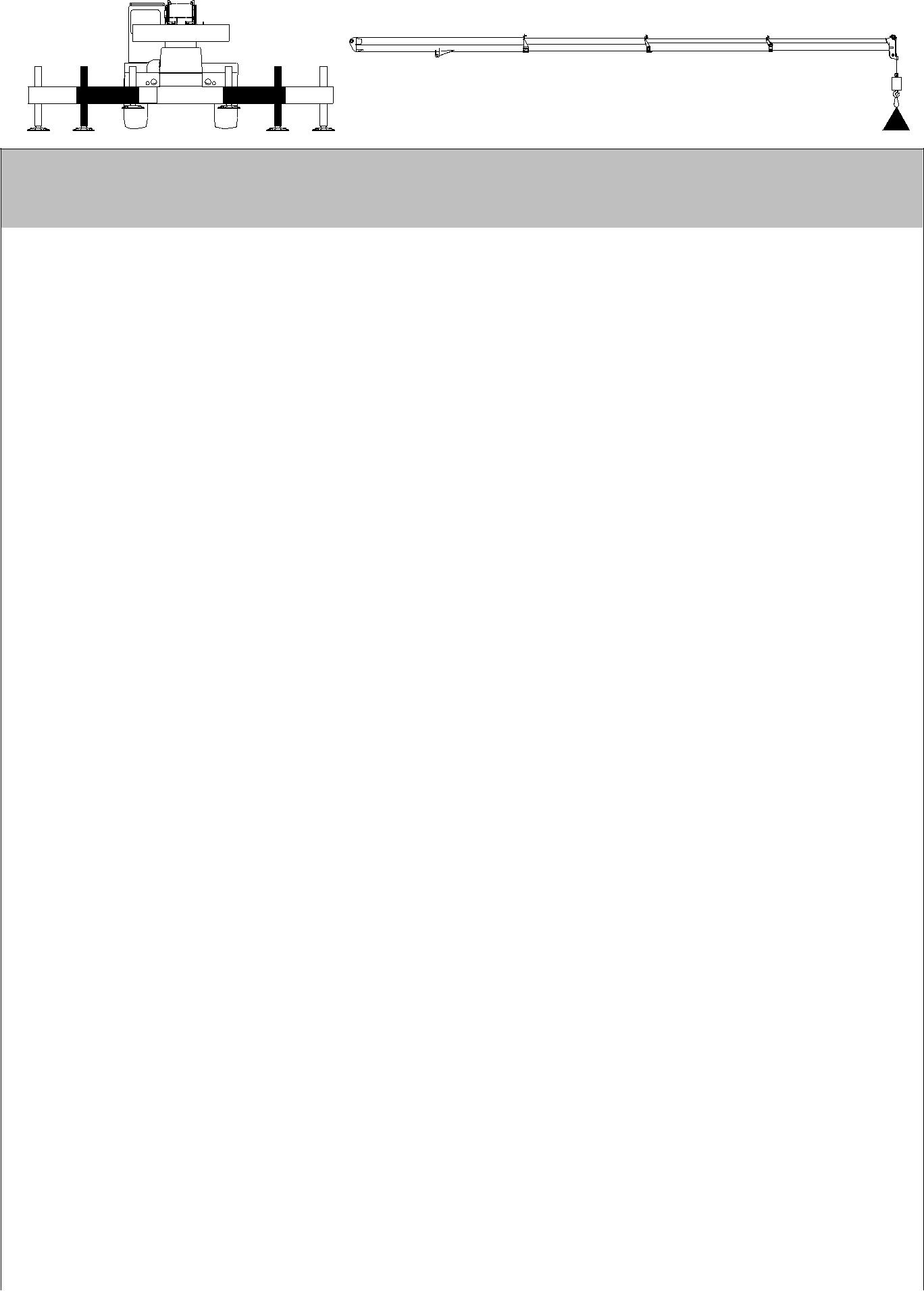 Опоры выдвинуты на половину. Сектор поворота 360° (единица измерения грузоподъемности - кг)График кривой высоты подъема груза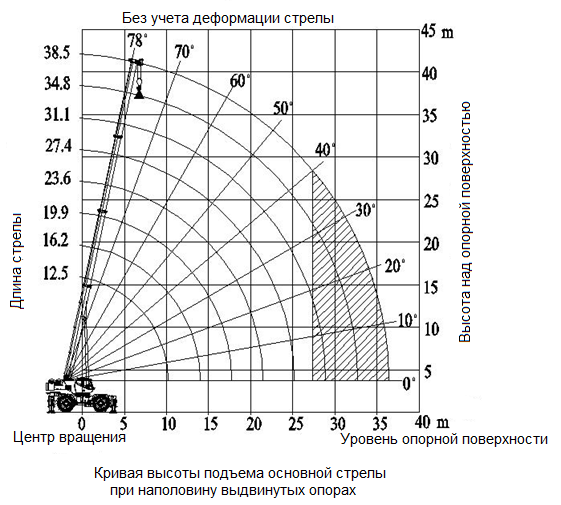 Таблица 5. Грузоподъемность основной стрелы при полностью втянутых опорах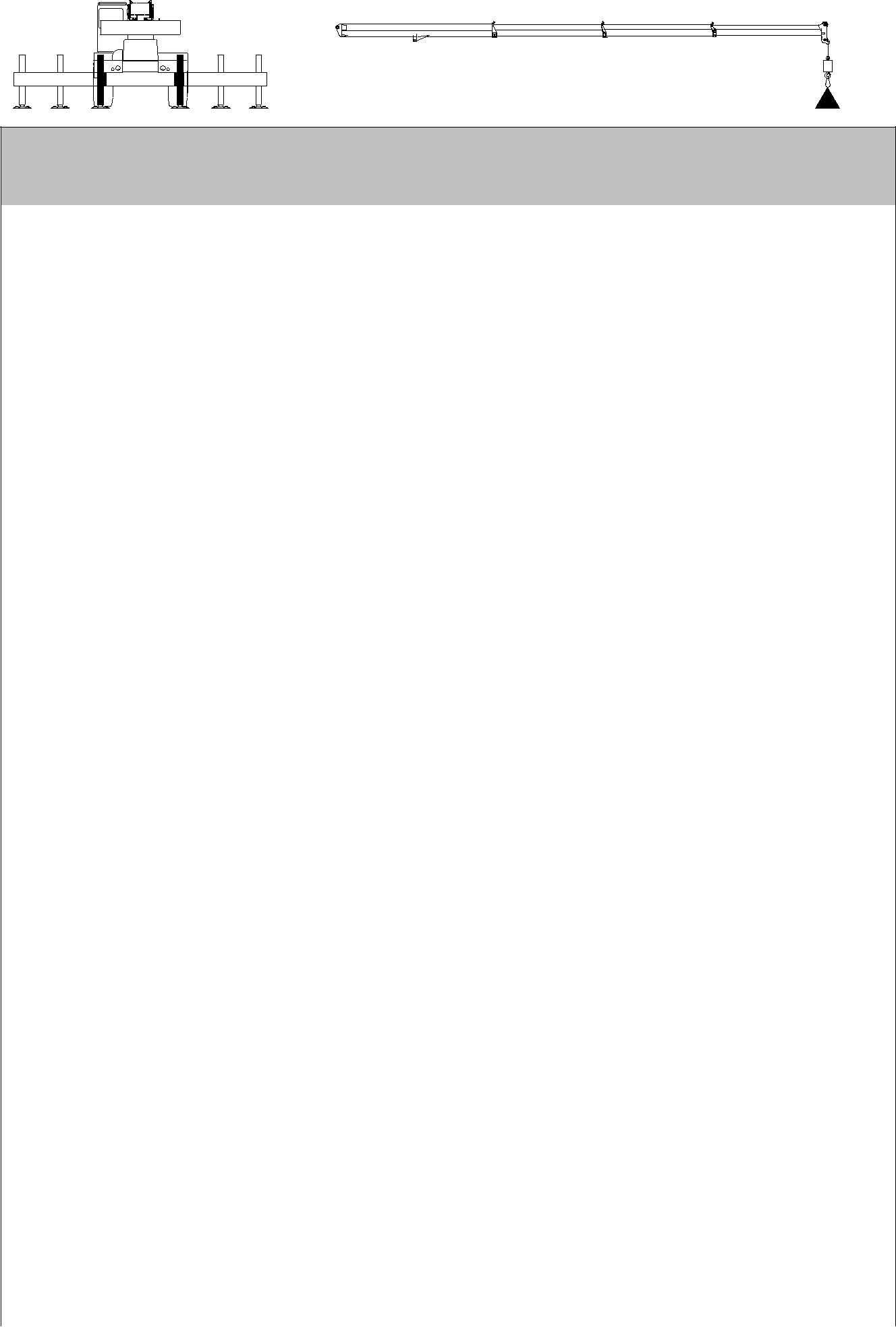       Опоры полностью втянуты, сектор поворота 360° (единица измерения грузоподъемности - кг)13График кривой высоты подъема груза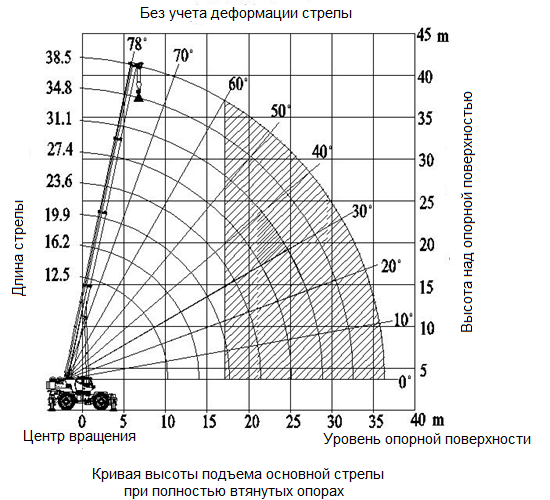 Таблица 6. Грузоподъемность основной стрелы с опорой только на шины   (единица измерения грузоподъемности - кг)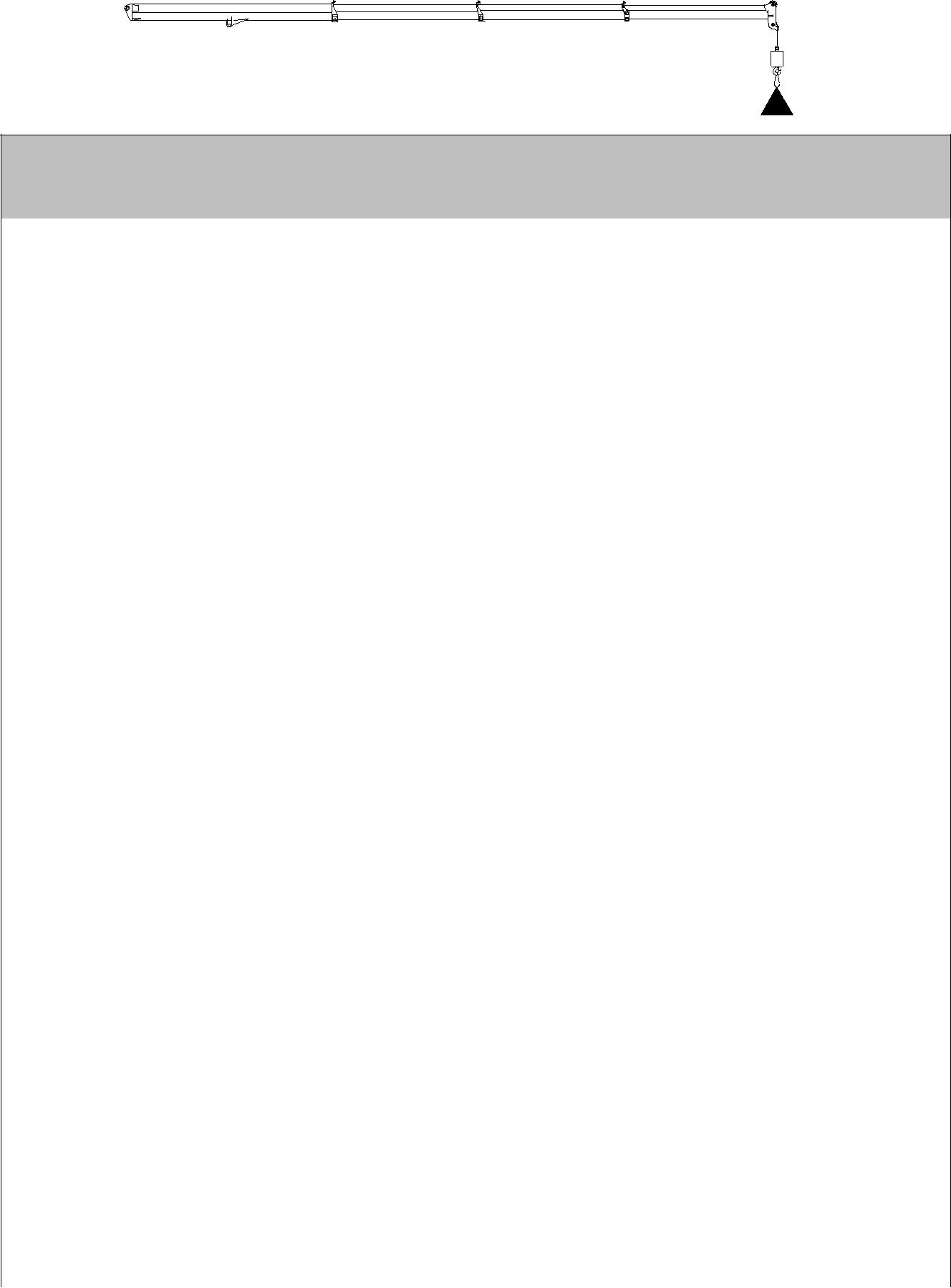  Таблица грузоподъемности с опорой только на шины (единица измерения грузоподъемности - кг)График кривой высоты подъема груза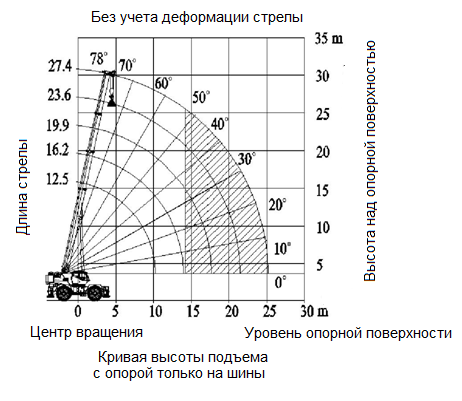 1.1. Предприятие-изготовитель и его адресXuzhou Jiufa Machinery Co, LtdКНР, пров. Цзянсу, г.Суджоу  DaPeng high-tech Industry Development Zone1.2. Тип кранапневмоколесный стреловой 1.3. Индекс крана (указывается его исполнение)RT-75 1.4. Заводской номер 981230021.5. Год изготовления20131.6. Назначение кранаДля погрузочно-разгрузочных и строительно-монтажных работ в пределах грузовой и высотных характеристик крана1.7. Группа классификации (режима) по ИСО 4301/1:кранаСредниймеханизмов:                     главного подъемаСредний                     вспомогательного подъема---                     подъема стрелыСредний                     телескопирования секцийСредний                     поворотаСредний1.8. Тип привода (указывается тип привода механизма передвижения механизмов, расположенных на поворотной платформе, и выносных опор)Пневматический, гидравлический1.9. Окружающая среда, в которой может эксплуатироваться кран:Температура:       рабочего состояния: наибольшая      оС+400С                                    наименьшая-400Снерабочего состояния наибольшая, оС+400С                                      наименьшая-400Сотносительная влажность воздуха, %до 80%. при температуре 200 СвзрывоопасностьВзрыво-пожаробезопасная при работе в среде, содержащей легковоспламеняющиеся компонентыпожароопасностьВзрыво-пожаробезопасная при работе в среде, содержащей легковоспламеняющиеся компонентыдругие характеристики среды при необходимости---1.10. Допустимая скорость ветра (на высоте ), м/с:для рабочего состояния крана (с учетом порывов ветра)11,7для нерабочего состояния крана331.11. Допустимый уклон площадки для установки стрелового крана, %31.12. Допустимое совмещение рабочих операцийНе разрешается совмещение операций: выдвижение-стягивание секций стрелы с вращением поворотной части крана, подъем-опускание груза с подъемом-опусканием стрелы1.13. Род электрического тока, напряжение и число фаз:Цепь управленияПостоянный ток напряжением 24 ВЦепь рабочего освещенияПостоянный ток напряжением 24 ВЦепь ремонтного освещенияПостоянный ток напряжением 24 В№ п/пПараметр, ед. измер.Показатель1Максимальная грузоподъемность, кг/м75000/32Максимальный грузоподъемный момент основной стрелы, кН.м30253Максимальный грузоподъемный момент максимально выдвинутой стрелы, кН.м13604Максимальная высота подъема основной стрелы, м41.205Максимальная высота подъема гуська, м57.906Скорость намотки одинарного каната главного подъема, м /мин1257Время подъема грузовой стрелы, сек1108Время опускания грузовой стрелы, сек559Время выдвижения грузовой стрелы, сек11010Время втягивания грузовой стрелы, сек5511Скорость поворачивания, об/мин0~212Общий вес, кг4850013Осевая нагрузка на переднюю ось, кг2550014Осевая нагрузка на задний мост, кг2350015Допустимая нагрузка на передний мост (статическаядинамическая)70000/2700016Допустимая нагрузка на задний мост (статическая/динамическая)70000/2700017Внешние габариты (Длина × Высота × Ширина), мм14897×3815×339518Продольное расстояние между опорами, мм738019Поперечное расстояние между опорами, мм730020Длина основной  стрелы, мм12385~3850021Угол подъема основной стрелы, º-3~7822Длина гуська, мм10000 ~ 1700023Угол поворота стрелы, º36024Рабочее давление, МПа2725Расход масла, л/мин32026Емкость гидравлического бака, л100027Максимальная скорость передвижения (вперед/назад), км/ч4028Колесная база, мм415029Ширина колеи (передн./задн.), мм263230Максимальный угол подъема/спуска,  %11031Передний свес/задний свес, мм1890/210032Минимальный диаметр поворота (4 колеса/2 колеса), м7/1333Минимальный дорожный просвет, мм50034Угол въезда, °2235Угол съезда, °2036Глубина преодоления водного препятствия, мм76037Минимальный тормозной путь, м15()38Содержание в выхлопных газах загрязняющих веществ и дымностьЕвро 439Емкость топливного бака, л30040Число человек к кабине141Модель двигателя/ объем, лISDe270 30 / 6.7 42Номинальная мощность двигателя, кВт/ об./мин19843Крутящий момент двигателя Н.м/об./мин250044Тип привода коробки передач4×445Модель коробки передачFDG200-246Число скоростей коробки передач6 передних, 6 задних47Тип подвескиЖесткая (передняя), гидравлическая (задняя)48Тип рулевого управленияПоворот 2 колесами/4 колесами/ движение по бездорожью49Типоразмер шин29.5-25 (34 PR)50Число шин, шт.4Опоры полностью выдвинуты, сектор поворота 360° (единица измерения грузоподъемности - кг)Опоры полностью выдвинуты, сектор поворота 360° (единица измерения грузоподъемности - кг)Опоры полностью выдвинуты, сектор поворота 360° (единица измерения грузоподъемности - кг)Опоры полностью выдвинуты, сектор поворота 360° (единица измерения грузоподъемности - кг)Опоры полностью выдвинуты, сектор поворота 360° (единица измерения грузоподъемности - кг)Опоры полностью выдвинуты, сектор поворота 360° (единица измерения грузоподъемности - кг)Опоры полностью выдвинуты, сектор поворота 360° (единица измерения грузоподъемности - кг)Опоры полностью выдвинуты, сектор поворота 360° (единица измерения грузоподъемности - кг)Опоры полностью выдвинуты, сектор поворота 360° (единица измерения грузоподъемности - кг)Опоры полностью выдвинуты, сектор поворота 360° (единица измерения грузоподъемности - кг)Опоры полностью выдвинуты, сектор поворота 360° (единица измерения грузоподъемности - кг)Опоры полностью выдвинуты, сектор поворота 360° (единица измерения грузоподъемности - кг)Опоры полностью выдвинуты, сектор поворота 360° (единица измерения грузоподъемности - кг)Опоры полностью выдвинуты, сектор поворота 360° (единица измерения грузоподъемности - кг)Опоры полностью выдвинуты, сектор поворота 360° (единица измерения грузоподъемности - кг)Опоры полностью выдвинуты, сектор поворота 360° (единица измерения грузоподъемности - кг)ВылетДлина стрелы (мм)Длина стрелы (мм)Длина стрелы (мм)Длина стрелы (мм)ВылетВылетВылет(мм)1250016214199292364327357310713478638500  (мм)12500162141992923643273573107134786385003000300075000448603000300035003500750004486035003500400040006840044860400040004500450061650448603445045004500500050005595044860329505000500055005500511004355031590247005500550060006000469004205030340237506000600065006500432004065029200228501950065006500700070003999039400281502205018850700070007500750035420363502720021300182001574075007500800080003078031650263002060017600152408000800090009000241202489024650193501655014350123009000900010000100001959020260205501825015590136001170010600100001000011000110001690017170172501480012850111501015011000110001200012000143601461014860140501225010600970012000120001400014000108001099011210112701115097508450140001400016000160008570875088108970898074001600016000180001800070007050719072006550180001800020000200005700573058505860585020000200002200022000472048204830492022000220002400024000394040004010409024000240002600026000334033303410260002600028000281027802840280003000023302370300003200019701970320003400016303400036000137036000Угол подъема стрелы0º Угол смещения0º Угол смещения0º Угол смещения0º Угол смещения0º Угол смещения20º Угол смещения20º Угол смещения20º Угол смещения20º Угол смещения20º Угол смещения40º Угол смещения40º Угол смещения40º Угол смещения40º Угол смещения40º Угол смещенияУгол подъема стрелы（º）Рабочий радиус (мм)Рабочий радиус (мм)360º (кг)Вылет (мм)Вылет (мм)360º (кг)Вылет(мм)Вылет(мм)360º(кг)Рабочий радиус (мм)Рабочий радиус (мм)360º (кг)Вылет (мм)Вылет (мм)360º (кг)Вылет(мм)Вылет(мм)360º(кг)767696346000600012459305030501468419901990963460006000124593050305014684199019907474112695800580014049285028501619718901890112695800580014049285028501619718901890727212888560056001561927002700176891850185012888560056001561927002700176891850185070701448950505050171682550255019156180018001448950505050171682550255019156180018006868160704500450018693245024502059717501750160704500450018693245024502059717501750666617628399039902019223502350220101700170017628399039902019223502350220101700170064641916336003600216652250225023394165016501916336003600216652250225023394165016506262206713250325023108215021502474716501650206713250325023108215021502474716501650606022152295029502452120502050260681600160022152295029502452120502050260681600160058582360327002700259021990199027354160016002360327002700259021990199027354160016005656250232450245027248194019402860415501550250232450245027248194019402860415501550545426410225022502855818501850298161550155026410225022502855818501850298161550155052522776221002100298321800180030990150015002776221002100298321800180030990150015005050290781890189031066165016503212415001500290781890189031066165016503212415001500484830356175017503226015501550332151450145030356175017503226015501550332151450145046463159416301630334121450145034264135013503159416301630334121450145034264135013504444327911440144034521135013503526913001300327911440144034521135013503526913001300424233946127012703558512101210362281180118033946127012703558512101210362281180118040403505711201120366031070107037140104010403505711201120366031070107037140104010403838361229909903757494094038004920920361229909903757494094038004920920Угол подъема стрелы（º）0º Угол смещения0º Угол смещения0º Угол смещения0º Угол смещения0º Угол смещения20º Угол смещения20º Угол смещения20º Угол смещения20º Угол смещения20º Угол смещения40º Угол смещения40º Угол смещения40º Угол смещения40º Угол смещения40º Угол смещенияУгол подъема стрелы（º）Угол подъема стрелы（º）Вылет (мм)Вылет (мм)360º (кг)Вылет (мм)Вылет (мм)360º (кг)Вылет (мм)Вылет (мм)360º (кг)Вылет (мм)Вылет (мм)360º (кг)Вылет (мм)Вылет (мм)360º (кг)Вылет (мм)Вылет (мм)360º (кг)76761132735003500163721650165020345105010501132735003500163721650165020345105010507474131983350335018162155015502199999099013198335033501816215501550219999909907272150513000300019927145014502362399099015051300030001992714501450236239909907070168832700270021666140014002521694094016883270027002166614001400252169409406868186912450245023375130013002677590090018691245024502337513001300267759009006666204752250225025053125012502830090090020475225022502505312501250283009009006464222302100210026699120012002978785085022230210021002669912001200297878508506262239561940194028309115011503123585085023956194019402830911501150312358508506060256511800180029882110011003264380080025651180018002988211001100326438008005858273111700170031416105010503400980080027311170017003141610501050340098008005656289361550155032909990990353308008002893615501550329099909903533080080054543052315001500343609409403660675075030523150015003436094094036606750750525232070140014003576694094037835750750320701400140035766940940378357507505050335761250125037126900900390157507503357612501250371269009003901575075048483503811501150384388508504014575075035038115011503843885085040145750750464636455105010503970185085041224700700364551050105039701850850412247007004444378259409404091380080042249700700378259409404091380080042249700700424239146900900420737507504322165065039146900900420737507504322165065040404041780080043179650650441386506504041780080043179650650441386506503838416367507504422960060044998600600416367507504422960060044998600600ВылетДлина  стрелы (мм)Длина  стрелы (мм)Длина  стрелы (мм)Длина  стрелы (мм)Длина  стрелы (мм)Длина  стрелы (мм)Длина  стрелы (мм)ВылетВылетВылет(мм)1250016214199292364327357310713478638500(мм)12500162141992923643273573107134786385003000300075000448603000300035003500688004486035003500400040006110044860400040004500450054750448603445045004500500050004440044860329505000500055005500359603691031590247005500550060006000299803085030340237506000600065006500255302634026640228501950065006500700070002209022850231402205018850700070007500750019340200702035020630182001574075007500800080001711017800180701835017600152408000800090009000136901433014590148401489014350123009000900010000100001122011800120401229012340125301170010600100001000011000110009870101101034010390105701058010150110001100012000120008360859088108860904090409120120001200014000140006190636065606620677067806870140001400016000160004830499050505190520053001600016000180001800038503890403040404130180001800020000200003000302031403150324020000200002200022000234024402450254022000220002400024000182018801890197024000240002600026000143014301500260002600028000280001080105011102800028000ВылетДлина стрелы        (мм)Длина стрелы        (мм)Длина стрелы        (мм)ВылетВылетВылет(мм)1250016214199292364327357310713478638500(мм)125001621419929236432735731071347863850030003000510504486030003000350035003708038020350035004000400028670295104000400045004500230602384024080450045005000500019060197802002050005000550055001605016740169701724055005500600060001371014370146001486060006000650065001184012480127101295012980650065007000700010310109301115011390114307000700075007500904096409860101001013010310750075008000800079708550877090009040921080008000900090006260681070207250729074607460900090001000010000498054805690591059506110612061901000010000110001100044404650485049005060506051301100011000120001200036003800400040504200421042801200012000140001400023802540271027602910292030001400014000160001600016401800184019801990207016000160001800018000111011501280129013801800018000ВылетДлина стрелы (мм)Длина стрелы (мм)Длина стрелы (мм)Длина стрелы (мм)Длина стрелы (мм)Длина стрелы (мм)ВылетВылетВылет  (мм)1250016214199292364327357     (мм)12500162141992923643273573000300022070225403000300035003500188001935035003500400040001627016790400040004500450014120146401481045004500500050001241012940131105000500055005500108901144011610118105500550060006000967010190103501055060006000650065008570907092909470949065006500700070007610814083508540856070007000750075006660723074407670769075007500800080005730628064906710674080008000900090004250476049705180522090009000100001000031303600380040104050100001000011000110002680288030803120110001100012000120001950213023302370120001200014000140001010119012301400014000